Literacy   w/b 19th October 2020      To write the word or initial sound to match the picture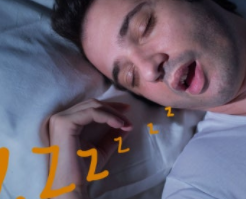 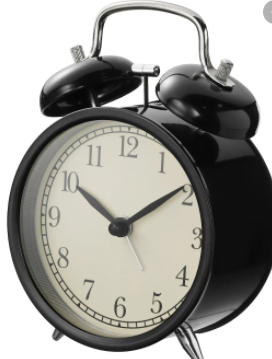 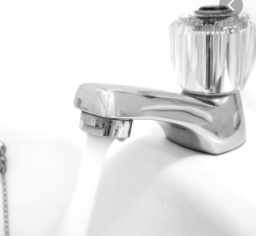 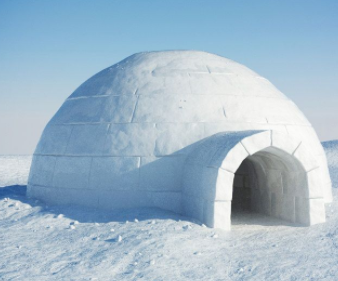 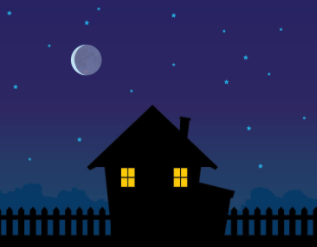 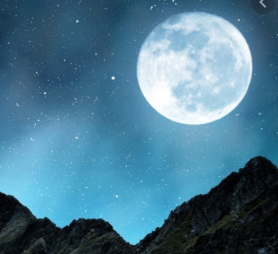 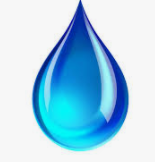 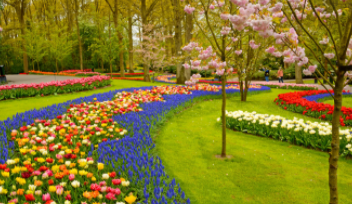 